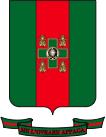 Federazione Nazionale dei Cavalieri del LavoroCOMUNICATO STAMPAD’Amato: “L’Italia torni a investire su se stessa. Il mondo ha bisogno di più Europa”Consegnate oggi al Quirinale le onorificenze ai 25 Cavalieri del Lavoro del 2016Premiati anche i nuovi Alfieri del Lavoro, selezionati tra i migliori studenti d’Italia14 novembre 2016 - Consegnate questa mattina al Quirinale le onorificenze dell’Ordine “Al Merito del Lavoro” ai venticinque Cavalieri nominati dal Capo dello Stato Sergio Mattarella in occasione della Festa della Repubblica.“Oggi l’Italia – ha detto Antonio D’Amato, Presidente della Federazione Nazionale dei Cavalieri del Lavoro, intervenendo alla cerimonia al Quirinale - deve saper affrontare con coraggio e determinazione le crescenti diseguaglianze sociali, rese ancora più acute dal costante flusso migratorio a cui siamo esposti, da un lato, e i problemi del suo territorio, ferito da un rischio sismico e idrogeologico che non può essere più sottovalutato, dall’altro”.Per il Presidente D’Amato, “per far fronte alle debolezze del nostro Paese dobbiamo tornare a investire su noi stessi. Dobbiamo rimettere in moto un massiccio flusso di investimenti pubblici e privati. Ma per farlo, è necessario accelerare quel processo di riforme in grado di creare le condizioni che agevolino e rendano realmente possibile la ripresa degli investimenti: dalla giustizia al fisco, dalla burocrazia all’education”.Analizzando il contesto internazionale, il Presidente D’Amato ha evidenziato che “la sana competizione per attrarre investimenti esteri sta degradando sempre di più verso sentimenti come il nazionalismo, il razzismo, la negazione dei valori fondamentali di solidarietà, la chiusura dei confini, il crescente senso di intolleranza verso gli stranieri. Per questo dobbiamo fare in modo che l’Italia torni ad essere competitiva facendo leva non solo sul suo patrimonio e sulle sue capacità di lavoro e di impresa, ma anche sui valori che rappresentano la parte più significativa della nostra storia: la tolleranza, l’inclusione, le opportunità, l’equità, la solidarietà”.Di qui un richiamo forte al ruolo dell’Europa: “Proprio in questo momento in cui l’Europa vive la sua crisi più profonda – ha proseguito l’ex numero uno di Confindustria - tutti abbiamo bisogno di più Europa. Il mondo ha bisogno di più Europa. Un’Europa che sappia superare il suo smarrimento e recuperare la sua identità politica e culturale, che sappia ridarsi una visione condivisa di lungo periodo e superare le sue inadeguatezze istituzionali. Un’Europa in grado di riaffermare il proprio ruolo sullo scacchiere internazionale e sullo scenario economico e globale e di ridare forza e impulso agli ideali e ai valori che sono alla radice stessa dell’Unione, gli unici in grado di garantire pace e stabilità di lungo periodo”.  Un’Europa, insomma, “che non sia solo il censore dei bilanci pubblici, ma sia in grado di attivare processi di crescita economica e sociale”, al cui rilancio l’Italia deve saper dare un contributo determinante. “Abbiamo piena fiducia nelle possibilità e nelle opportunità dell’Italia – ha concluso il Presidente D’Amato - perché conosciamo la capacità di intrapresa dei nostri imprenditori e la capacità di lavoro delle nostre maestranze. E siamo convinti che il patrimonio di cultura, di storia e di arte, che ci ha reso grandi nel mondo, rappresenti un grande vantaggio competitivo sul quale costruire un futuro all’altezza delle nostre possibilità. Per quanto impegnativa sia la sfida che abbiamo davanti, noi siamo certi di poterla superare. Ma dobbiamo tutti rimboccarci le maniche e recuperare il coraggio del cambiamento. Solo così potremo assicurare alle giovani generazioni un futuro all’altezza del ruolo che compete a un grande Paese come l’Italia”.Nel corso della cerimonia, è stata consegnata anche la Medaglia del Presidente della Repubblica agli Alfieri del Lavoro, ossia ai 25 migliori studenti delle scuole superiori d’Italia insigniti del Premio istituito dalla Federazione Nazionale dei Cavalieri del Lavoro. Selezionati su una platea di 1.862 studenti segnalati dai dirigenti scolastici (di cui 1.642 rispondenti ai requisiti richiesti, divisi tra 1.028 donne e 614 uomini), i designati hanno riportato nei quattro anni della scuola secondaria superiore medie che vanno dal 9,6  al 10. Inoltre, dei 25 nuovi Alfieri del Lavoro, 20  hanno ottenuto la lode all’esame di Stato. La loro provenienza geografica è così distribuita: 9 al Nord, 8 dal Centro e 8 dal Sud.www.cavalieridelavoro.itUfficio Stampa Federazione Nazionale Cavalieri del Lavoro +39 06 420321 – ufficiostampa@cavalieridellavoro.it Scheda - I profili dei 25 Cavalieri del Lavoro del 2016GUGLIELMO BEDESCHIIndustria meccanica - VenetoÈ Presidente di Bedeschi, azienda di famiglia attiva nella produzione di macchinari e impianti per cementifici, per l’industria mineraria, dei laterizi e per la logistica portuale e offshore. Realizza il 90% del fatturato all’estero, prevalentemente negli Stati Uniti e in Russia, e occupa 305 dipendenti.SANDRO BOSCAINIIndustria vitivinicola - VenetoÈ Presidente e Amministratore Delegato di Masi Agricola, antica azienda vitivinicola della Valpolicella che produce e distribuisce, con forte politica di marchio, vini di pregio ancorati ai valori del territorio delle Venezie, in particolare gli Amaroni. È presente in 97 Paesi e produce 12 milioni di bottiglie. Esporta circa il 90% del fatturato e impiega 115 dipendenti. MASSIMO BUCCIIndustria meccanica - Emilia RomagnaÈ Presidente di Bucci Industries Group, da lui fondato e attivo nei settori dell’automazione industriale, delle macchine utensili, della robotica per il packaging e nelle lavorazioni di componenti in carbonio e materiali compositi avanzati. È presente in 7 Paesi. 75% l’export, 900 i dipendenti. ALBERTO ARMANDO CANDELAIndustria cancelleria e Belle Arti - LombardiaÈ Presidente onorario di F.I.L.A. Group (Fabbrica Italiana Lapis e Affini), azienda che si è affermata fin dalle origini per la produzione di matite da disegno e che ha ampliato la produzione a tutta la gamma degli articoli di cancelleria e da disegno. È presente con 11 stabilimenti produttivi e 19 filiali in Europa, Americhe e Asia. Fattura circa 250 milioni e occupa 2.600 dipendenti.ETTORE CASELLIServizi finanziari/Credito - Emilia RomagnaÈ Presidente della Banca Popolare dell’Emilia Romagna, dopo una lunga carriera in istituti bancari di rilievo territoriale. La banca, con la sua guida, ha affrontato un’importante fase di semplificazione, razionalizzazione e aggregazione. Il Gruppo BPER è oggi il sesto gruppo bancario italiano ed è presente in 18 regioni con 1.300 filiali. Impiega 12 mila dipendenti. ALVARO CESARONIIndustria meccatronica - MarcheÈ Presidente di Sigma, da lui fondata con tre collaboratori dopo una carriera tecnica in Telettra e oggi attiva nella produzione di stampanti con lettura ottica, apparati automatici self service per servizi bancari, biglietterie e esazione pedaggi. È presente in Belgio, Francia e Russia e occupa 355 addetti.GABRIELE CLEMENTIIndustria elettronica - ToscanaÈ fondatore e Presidente di El.En., azienda nata nel 1981 come spin-off universitario e specializzata nella fabbricazione di sistemi laser ad alta tecnologia per il settore medicale e industriale. È presente in 6 Paesi ed esporta l’82% del fatturato. 965 i dipendenti. ROBERTO COLOMBOIndustria Tessile/Abbigliamento - PiemonteÈ Presidente di Lanificio Luigi Colombo, azienda di famiglia attiva nel settore della filiera tessile e dell’abbigliamento di lusso. Grazie agli investimenti e allo sviluppo del prodotto è oggi il maggiore tessitore mondiale di cashmere e fibre nobili. Due gli stabilimenti produttivi con 380 dipendenti.PIERLUIGI COPPOIndustria complementi d’arredo - LombardiaÈ Presidente di Sambonet Paderno Industrie. Grazie ad importanti acquisizioni e al processo di internazionalizzazione è oggi leader nella produzione di articoli di design di alta qualità per la casa. Produce in Italia, Germania e Francia e impiega 1.400 dipendenti.FRANCESCA COZZANIIndustria Manufatti in metallo - LiguriaÈ Amministratore Unico e Direttore generale della Cozzani, azienda di famiglia specializzata nella progettazione e produzione di valvole automatiche per compressori alternativi, per basse e alte pressioni e per gas leggeri e pesanti. Detiene metà del mercato nazionale ed esporta oltre il 60% della produzione. 111 gli addetti.GIAMPAOLO DALLARAIndustria Automobilistica - Emilia RomagnaÈ Presidente di Dallara Automobili, azienda da lui fondata dopo le esperienze in Ferrari, Lamborghini e De Tomaso. E’ leader a livello mondiale nella progettazione, produzione e sviluppo di vetture da competizione. Le sue vetture hanno vinto numerose gare, tra cui 14 edizioni della 500 Miglia di Indianapolis. Occupa 387 dipendenti, di cui oltre il 40% ingegneri.FABRIZIO DI AMATOServizi di ingegneria - LazioÈ Presidente di Maire Tecnimont, tra i principali contractor su scala globale di impiantistica, ingegneria e infrastrutture, in particolare per i settori oil&gas e petrolchimico. Ha realizzato oltre 390 impianti nel mondo per la produzione chimica. Titolare di 1.000 brevetti, opera in 30 paesi con 45 società e conta su 7.800 professionisti, con 2.000 ingegneri.MARIA BIANCA FARINAServizi finanziari/Assicurazioni - LazioÈ Amministratore Delegato di Poste Vita e Poste Assicura, le compagnie assicurative vita e danni del gruppo Poste Italiane. Sotto la sua guida Poste Vita si è affermata ai vertici del mercato assicurativo italiano, fino a divenire la prima compagnia in Italia nel settore risparmio, previdenza e protezione. Impiega 379 dipendenti. E’ Presidente di ANIA.PAOLO FAZIOLIArtigianato/Fabbricazioni di pianoforti - Friuli Venezia GiuliaÈ fondatore e Presidente di Fazioli Pianoforti, azienda leader nella costruzione di pianoforti a coda e da concerto. Produce circa 130 unità all’anno, utilizzando materiali di pregio con grande abilità artigianale e alta competenza tecnologica. I suoi pianoforti sono apprezzati dagli artisti più celebri. Occupa circa 50 addetti. CLAUDIO MARENZIIndustria Tessile/Abbigliamento - PiemonteÈ Presidente e Amministratore Delegato di Herno, azienda di famiglia attiva nella produzione di capi di abbigliamento di alta gamma che, sotto la sua guida, si è trasformata, grazie alla ricerca e all’innovazione, da brand di nicchia a marchio globale. Realizza il 70% del fatturato all’estero e occupa 155 dipendenti. CARLO MOLTENIIndustria arredamento - LombardiaÈ Presidente di Molteni, holding di un gruppo di famiglia specializzato nell’arredo di design. La produzione, che si avvale della collaborazione dei più noti architetti e designer a livello internazionale, è centrata su prodotti icona e grandi realizzazioni. Quattro i siti produttivi in Italia e 700 punti vendita nel mondo, con un export del 73%. Impiega 853 addetti.FULVIO MONTIPÒIndustria meccanica - Emilia RomagnaÈ fondatore, Presidente e Amministratore Delegato di Interpump Group, il maggiore produttore mondiale di pompe a pistoni professionali ad alta e altissima pressione ed uno dei principali gruppi operanti sui mercati internazionali nel settore dell’oleodinamica. È presente con 13 stabilimenti produttivi e 22 sedi in 10 paesi. Realizza l’85% del fatturato all’estero. Occupa 4.820 dipendenti. MASSIMO MOSCHINIIndustria metallurgica - CampaniaÈ Presidente e Amministratore Delegato di Laminazione Sottile, azienda di famiglia attiva nella lavorazione e produzione di laminati in alluminio e leghe. Grazie ad una politica di acquisizioni l’azienda si è trasformata da realtà locale in un gruppo internazionale con 6 stabilimenti in Italia, Inghilterra e Austria. Esporta il 52% della produzione e occupa oltre 700 dipendenti.  PAOLO NOCENTINIIndustria spedizioni/logistica - ToscanaÈ Presidente e Amministratore Delegato di Savino Del Bene, azienda operante nel settore delle spedizioni. Assunto negli anni ’50 come apprendista centralinista, dagli anni ’70 ne ha guidato lo sviluppo. Oggi l’azienda è un operatore logistico globale, in particolare per l’alta moda. Opera con 240 uffici propri e 8 filiali in tutto il mondo. Occupa 3.650 dipendenti. LUCA PIETRO GUIDO PATANÈIndustria Turismo - LombardiaÈ Amministratore Delegato e Presidente di Uvet Viaggi Turismo, azienda di famiglia leader in Italia nella fornitura di servizi e soluzioni innovative per viaggi d’affari, mobilità aziendale, turismo ed eventi corporate. Conta su una rete di 1.500 agenzie nel mondo e impiega oltre 900 addetti. PIERINO PERSICOIndustria metallurgica - LombardiaÈ Presidente di Persico, azienda da lui fondata, dopo aver lavorato come operaio e modellista. Grazie a un forte orientamento all’innovazione e all’impiego di nuovi materiali, l’azienda si è affermata nella produzione di stampi e impianti per i rivestimenti e l’isolamento acustico e termico. Ha unità produttive anche in USA e Cina. Esporta l’80% della produzione. 320 i dipendenti.ALBERTO PEYRANIIndustria elettromeccanica - PiemonteÈ Presidente di Olsa, azienda di famiglia specializzata nella produzione di componenti per l’illuminazione per il settore automotive. L’azienda è fortemente orientata alla ricerca e sviluppo e ha registrato un numero rilevante di brevetti in Italia e all’estero. Produce in Italia e in Polonia, Brasile, Messico e Cina.  Occupa 2.500 dipendenti.NICOLA GIORGIO PINOAttrezzature da trasporto - CampaniaÈ Presidente di Proma, azienda da lui fondata con 5 dipendenti e oggi attiva nella produzione di componenti per l’industria automobilistica, tra cui strutture per sedili auto. È presente in Italia con 13 stabilimenti e in 10 Paesi, in Europa, America e Africa. Ha 2 centri di ricerca e impiega 3.200 dipendenti.ERMENEGILDO DINO TABACCHIIndustria occhialeria e ottica - VenetoÈ Presidente di Salmoiraghi & Viganò, azienda operante nel settore della produzione e della vendita di occhiali da vista e da sole, che ha acquisito e rilanciato attraverso importanti interventi di sviluppo e di innovazione dei sistemi informativi e commerciali. Dispone di una rete commerciale di 450 negozi in tutta Italia, con 1.950 dipendenti.DANIELA VILLAIndustria chimica/cosmetica - LombardiaÈ Consigliere Delegato di L’Erbolario, azienda da lei fondata e leader in Italia nella cosmesi di derivazione vegetale. Riserva grande attenzione allo studio dei prodotti, all’etica e alla sostenibilità ambientale, con una filiera cortissima e una produzione interamente realizzata in Italia. Distribuisce in 5.500 erboristerie e farmacie e occupa 165 dipendenti.I profili completi sono disponibili sul sito www.cavalieridellavoro.itScheda - L’onorificenza di Cavaliere del LavoroIstituita nel 1901, l’onorificenza di Cavaliere del Lavoro viene conferita ogni anno in occasione della Festa della Repubblica a imprenditori italiani che si sono distinti nei cinque settori dell’agricoltura, dell’industria, del commercio, dell’artigianato e dell’attività creditizia e assicurativa. I requisiti necessari per essere insigniti dell’onorificenza sono l’aver operato nel proprio settore in via continuativa e per almeno vent’anni con autonoma responsabilità, e l’aver contribuito in modo rilevante attraverso, l’attività d’impresa, alla crescita economica, allo sviluppo sociale e all’innovazione.Considerando le nuove nomine, i Cavalieri del Lavoro sono attualmente 599. Dal 1901 ad oggi gli insigniti dell’onorificenza “Al Merito del Lavoro” sono 2.822.La Federazione Nazionale dei Cavalieri del Lavoro, che riunisce tutti gli insigniti, è nata nel 1914 e costituisce uno strumento di presenza dei Cavalieri del Lavoro nella società, promovendo l’impegno sui temi sociali e del mondo della produzione.La Federazione si dedica, in particolare, alla formazione d’eccellenza a livello universitario con il premio “Alfieri del Lavoro” e con il Collegio Universitario dei Cavalieri del Lavoro “Lamaro Pozzani” in cui ospita gratuitamente 70 studenti selezionati esclusivamente per merito.Scheda - Gli Alfieri del Lavoro 2016Tutti hanno riportato la votazione  di 10/10 alla licenza media e la votazione  di 100/100 all’esame di Stato, 20 anche con la lode.Nome e Cognome                               Provincia (1)                      Diploma                                  Media (2)Ilaria Baldassarri		         Padova			Scientifico (Lode)		9,98Giulio Ballerini			         Siena			Scientifico (Lode)		9,65Valentina Bellantonio		         Campobasso		Scientifico (Lode)		9,78Beatrice Borellini		         Modena			Classico (Lode)			9,72Amine Bouchari		         Alessandria		Scientifico (Lode)		9,68Giuseppe Francesco Carrisi	         Lecce			Classico (Lode)			9,77Mariachiara Corucci		         Pesaro-Urbino		Classico (Lode)			9,76Pino D’Ambrosio		         Caserta			Scientifico (Lode)		9,80Giuseppe Di Lollo		         Barletta-Andria-Trani	Classico (Lode)			9,93Matteo Francavilla		         Terni			Scientifico (Lode)		9,93Sabrina Iacovelli		         Bari			Scientifico			9,98Claudia Lercher		         Bolzano		             Scientifico (Lode)		9,85Alessia Maccarrone		         Enna			Scientifico (Lode)		9,80Sofia Mao			         Pisa			Classico (Lode)			9,69Giorgia Marchi			         Perugia			Classico (Lode)			9,86Maria Olive			         Brindisi			Scientifico (Lode)		9,93Andrea Ottavis			         Vercelli			Scientifico			9,71Alessandra Poli			         Viterbo			Scientifico			9,88Anna Scarpa			         Oristano			Classico (Lode)			9,75Angelo Sciullo			         L’Aquila			Scientifico (Lode)		9,80Benedetta Spadaro		         Milano			Scientifico			9,88Michele Spelta			         Piacenza			Scientifico (Lode)		9,85Priscilla Tonetto		         Venezia			Classico			9,78Letizia Trapletti		         Brescia			Scientifico (Lode)		9,78Francesca Vaccarella		         Agrigento			Professionale (Lode)		10Provincia in cui è ubicata la scuola presso la quale gli studenti hanno conseguito il diploma.Media delle votazioni con cui sono stati promossi nei primi quattro anni della scuola secondaria superiore senza il computo dei 100/100 dell’esame di Stato.Scheda – Il Premio “Alfieri del Lavoro”Il Premio “Alfieri del Lavoro”, istituito dalla Federazione Nazionale dei Cavalieri del Lavoro nel 1961, viene assegnato ai venticinque migliori studenti d’Italia delle superiori (scelti non più di uno per provincia fra i migliori segnalati dai presidi delle scuole di tutta Italia). Il numero dei premiati è legato a quello dei Cavalieri del Lavoro, nominati in occasione della Festa della Repubblica,  per sottolineare la continuità dell’impegno nello studio e nella vita.La selezione dei migliori diplomati tiene conto del voto dell’esame di Stato e dei risultati scolastici ottenuti nel corso dei primi quattro anni di studio. Tra i requisiti richiesti, infatti, la votazione minima di 9/10 alla licenza media, almeno 8/10 di media per ciascun anno della scuola superiore e la votazione di 100/100 all’esame di Stato. 